Уж как конь идэ по бережку(Свадебная, невеста садится за стол с женихом) 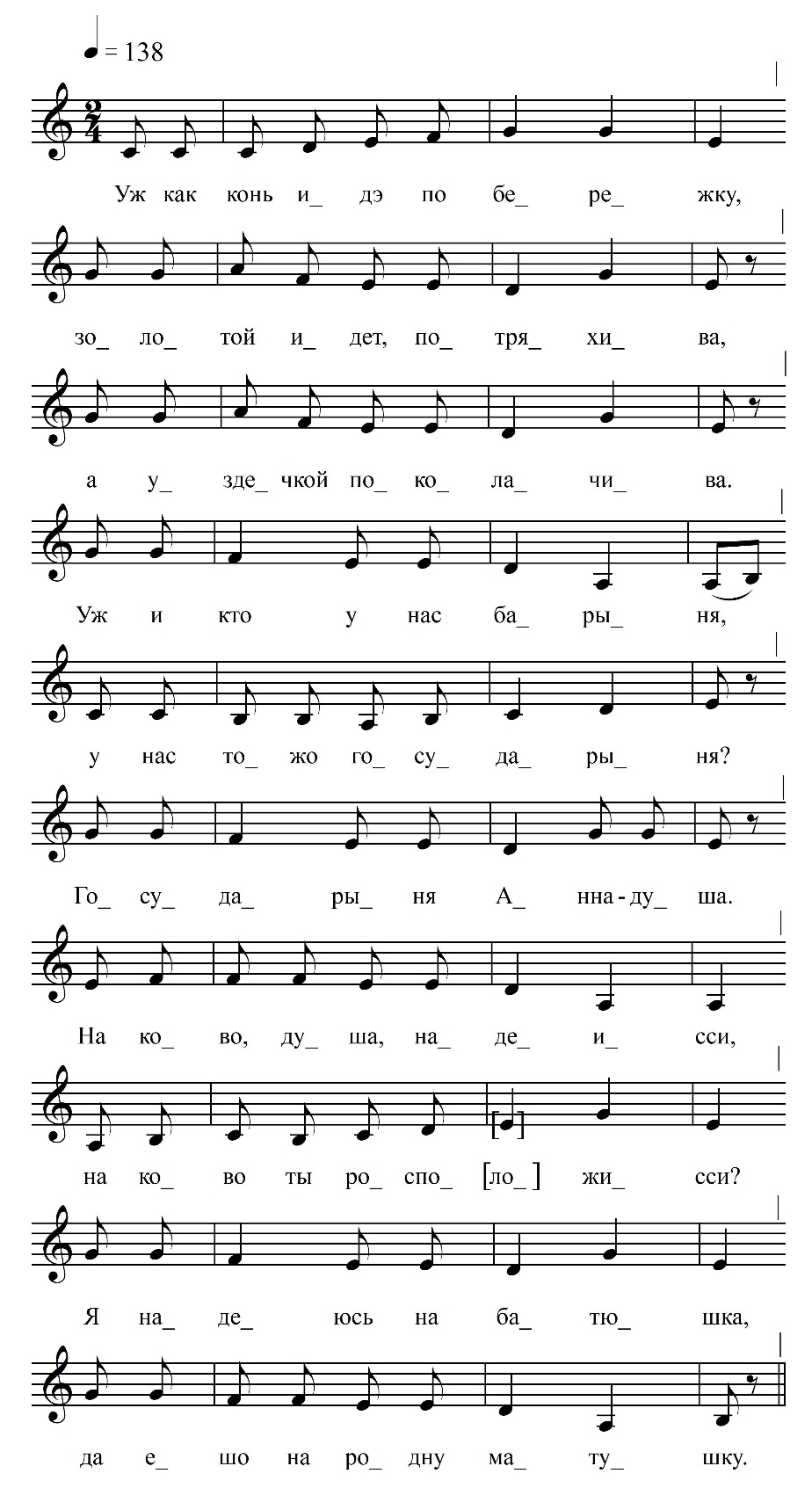 Уж как конь идэ по бережку,Золотой идет, потряхыва[т],А уздечкой поколачива[т].Уж и кто у нас барыня,У нас тожо государыня?Государыня Анна-душа.На ково, душа, надееси,На ково ты россположисси?Я надеюсь на батюшка.Да ешо на ро́дну матушку,А ешо на Николая Иваныча на дружка.Уж ты, милая, милая,Я надеюсь на тебя, на ро́дну матушку.ФНОЦ СПбГИК, ВхI-а.7/16Запись (?).06.1974 д. Вындин Остров Вындиноостровского с/п Волховского р-на Ленинградской обл. Инф. Талова Клавдия Ивановна (1915)